☆モチモチ！ポンデケージョ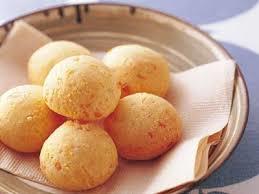 作り方1.ボウルに卵と牛乳を入れまぜる。2.別のボウルに白玉粉を入れ、1.を少しずつまぜながら加える。3.粉チーズをくわえ、耳たぶのかたさになるまでこねる。4.生地を12コにわけて丸め、180℃にあたためたオーブンで20～25分焼く。